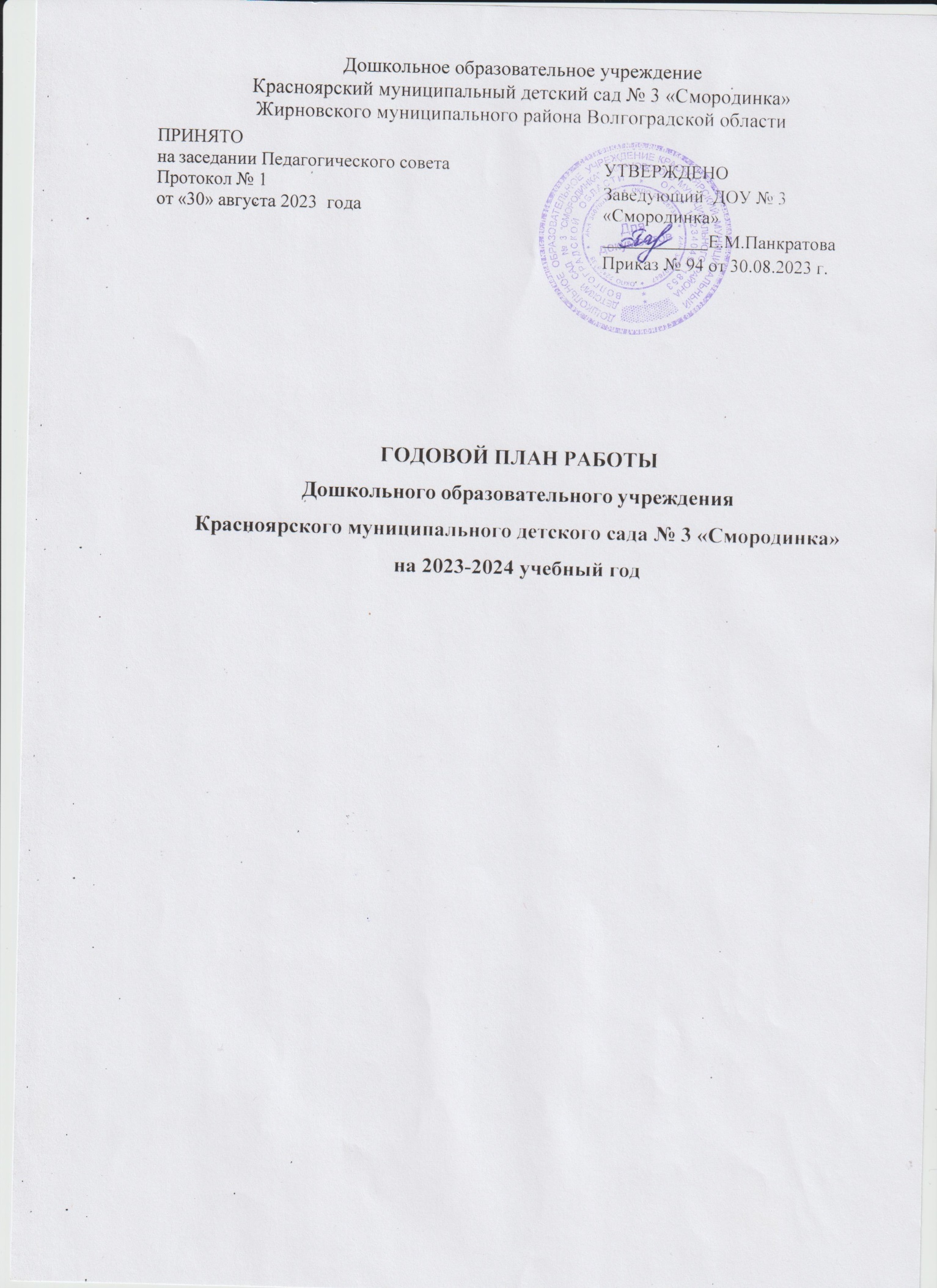 	Дошкольное образовательное учреждениеКрасноярский муниципальный детский сад № 3 «Смородинка»Жирновского муниципального района Волгоградской областиПРИНЯТОна заседании Педагогического совета Протокол № 1от «30» августа 2023  годаУТВЕРЖДЕНОЗаведующий  ДОУ № 3 «Смородинка» 	Е.М.Панкратова Приказ № 94 от 30.08.2023 г.ГОДОВОЙ ПЛАН РАБОТЫДошкольного образовательного учрежденияКрасноярского муниципального детского сада № 3 «Смородинка»на 2023-2024 учебный годСОДЕРЖАНИЕГлавные направления работы дошкольного учреждения на 2023-2024 учебный годФормирование здорового образа жизни у детей дошкольного возраста.Нравственно-патриотическое воспитание дошкольников.Совершенствование профессиональной компетентности педагогов.Цель и задачи работы ДОУ на 2023-2024 учебный годЦель развития образовательной системы ДОУ на 2023-2024 учебный год: создание благоприятных условий для полноценного проживания ребенком дошкольного детства, формирование основ базовой культуры личности, всестороннее развитие психических и физических качеств в соответствии с возрастными и индивидуальными особенностями, подготовка к жизни в обществе, к обучению в школе, обеспечение безопасности жизнедеятельности дошкольника.Годовые задачи:Продолжать оптимизировать нравственно-патриотическое воспитание детей, как системное условие личностного развития ребенка в пространстве ДОУ и семьи в условиях реализации ФГОС ДО.Обеспечить развитие кадрового потенциала в процессе внедрения профессионального стандарта педагога через: ✓ использование активных форм методической работы: консультации, обучающие семинары, вебинары, открытые просмотры, мастер-классы, «Творческие группы»; ✓ участие педагогов в конкурсах профессионального мастерства; ✓ повышение квалификации на курсах, прохождение процедуры аттестации на основе требований профессионального стандарта.В целях охраны и обеспечения здоровья детей продолжать работу поформированию здорового образа жизни и основам безопасности в дошкольном учреждении и семье, расширив комплекс профилактических и оздоровительных мероприятий.Организационно-управленческая деятельностьПедагогические советыРабота с кадрамиОбщие собрания трудового коллективаНормативно-правовое обеспечениеЦели нормативно-правового обеспечения: Проведение нормативно – правовой базы ДОУ в соответствии с требованиями ФГОС ДОУ и Профстандартами.Организационно-методическая работаПсихолого-педагогический консилиумПлан работы методического кабинетаКонтрольная деятельностьОрганизационно-педагогическая работаВыставки детского творчестваМероприятия Муниципального уровняАвгуст1.Конференция работников образования.2.Мониторинг комплектование ДОУ, обновление банка данных детей, посещающих ДОУ. Динамика очередности (ежемесячно).3.Проверка готовности ДОУ к новому учебному году (согласно графика). Сентябрь1.Совещание  заведующих  и старших воспитателей «Об итогах работы 2022-2023 учебном году и перспективах развития муниципальной системы дошкольного образования в 2023- 2024 уч. году .Результатам внутренней системы оценки качества образования Жирновского муниципального района Волгоградской области». 2. Мониторинг работы ЕИС  ВО.3. Аппаратное совещание «Комплектование ДОУ на 2023-2024  учебный год Косьяненко М.Б.,  Сергеева С.В.4. Весёлые старты для дошкольников на базе ФОК «Жирновский» (Шароварова В.Н., Дмитриева Г.Н. ДОУ МДС №9 «Золотой ключик»)5. Реализация гранта  товарищеская встреча  молодых педагогов, наставников, ветеранов педагогического труда и педагогических классов  «Друзья- прекрасен наш союз»  на базе МКОУ «Медведицкая СШ»  «Река времени».6. Семинар-практикум для  педагогов ДОУ «Изучение в педагогическом сообществе механизмов и процедур МКДО ДОО» на базе ДОУ МДС №2 «Тополёк» г. Жирновска.7. Реализация гранта  товарищеская встреча  молодых педагогов, наставников, ветеранов педагогического труда и педагогических классов  «Друзья- прекрасен наш союз»  на базе ДОУ МДС №9  «Золотой ключик»  вертушка «Радуга успеха».8. Аппаратное совещание «Реализация плана мероприятий в год педагога и наставника».9. Муниципальный конкурс «Лучший дворик ДОУ».10. Заседание методического совета.  «Реализация плана мероприятий в Год Педагога и Наставника»11.Мастер класс "8 ПРОСТЫХ СЕКРЕТОВ РИСОВАНИЯ НА ПЛЕНЭРЕ". Осенний пленэр  на базе МКОУ «Нижнедобринская СШ»Октябрь.1.  Родительское собрание «Скоро в школу» совместно с учителями начальных классов, осуществляющих набор в первые классы на 2024 год (согласно графика).2.  Уточнение банка данных на детей дошкольного  возраста, стоящих на учете в ДОУ (ежемесячно).3.  Конкурс рисунков «Красота Божьего мира».4.Неделя педагогического мастерства в рамках Года педагога и наставника «Лучшее от лучших: искусство учить и воспитывать».5. Выезд клуба  «Жирновский пеликан»  в  Бородаческий филиал МКОУ «Красноярская СШ №2»6.Семинар-практикум "Воспитать патриота - просто" на базе ДОУ МДС №9 «Золотой ключик» г. Жирновска.7. Заседание районных методических объединений по предметом (октябрь- ноябрь)8. Торжественное мероприятие, посвященное дню Учителя , дню Воспитателя «Педагог не звание, педагог- призвание».9.  Мониторинг информации по наградным материалам.10. Заседание методического совета «Педагоги и наставники: проблемы и перспективы».11.  Товарищеская встреча молодых педагогов, наставников, ветеранов педагогического труда и педагогических классов  фестиваль «Мастерская успеха» на базе МКОУ «СШ с УИОП г. Жирновска»Ноябрь1.Совещание для руководителей и старших воспитателей   "Ценностные   приоритеты  нравственно-патриотического  воспитания  дошкольников  в  современном  образовательном  пространстве" на базе ДОУ Красноярского МДС  №3 «Смородинка».2. Конкурс чтецов «Россия-Родина моя!», посвященный Дню Народного Единства на базе ДОУ  МДС №3 «Смородинка».3. МО для воспитателей  «Приобщение детей дошкольного возраста к традиционным духовно-нравственным  и социокультурным ценностям  по программе «Воспитание на социокультурном опыте» на базе ДОУ МДС №2 «Тополёк» г. Жирновска.4. Смотр — конкурс «Лучший кабинет учителя русского языка и литературы».5.Тематическая проверка. Состояние преподавания математики (Олейникова О.В., Захарова И.И.)6. Семинар-практикум «Детское экспериментирование - путь познания окружающего мира» на базе ДОУ Медведицкого МДС №1 «Радуга».7. Семинар-практикум «Функциональная грамотность как средство повышения качества образования» на базе МКОУ «Красноярская СШ №1 имени В.В. Гусева».8. Ярмарка педагогических идей «Открытый урок, открытое занятие» на базе ДОУ МДС №2 «Тополёк».9. Аппаратное совещание «Ценностные   приоритеты  нравственно-патриотического  воспитания  дошкольников  в  современном  образовательном  пространстве» Панкратова Е.М., Хадиева С.В.10. Конкурсная игровая программа для воспитанников ДОУ Жирновского района «Выручаем Айболита»  на базе ДОУ Линёвского МДС  №2 «Ромашка».11. Товарищеская встреча  молодых педагогов, наставников, ветеранов педагогического труда, педагогических классов  «Как здорово, что все мы здесь сегодня собрались!»  на базе МБУДО «Жирновского ЦДТ». Декабрь1.Тематическая проверка  по организации образовательной деятельности в ДОУ. 2.Семинар-практикум  для воспитателей «Сказочный мир театра» на базе ДОУ Линёвского МДС №2 «Ромашка».3. Аппаратное совещание «Изучение в педагогическом сообществе механизмов и процедур МКДО ДОО» ИванченкоО.П.4.Тематическая проверка «Порядок приема на обучение по образовательным программам дошкольного образования»5.Семинар «Программа ПФДО в дошкольном образовании» на базе ДОУ МДС №2 «Тополёк» г. Жирновска Васютктна Н.В., Иванченко О.П. 
6. Семинар-практикум: "Развитие критического мышления и умения анализировать информацию" на базе МКО «СШ №2   
Январь1.Отчеты заведующих подготовка информационных и статистических данных (форма 85-к).2.Аппаратное совещание «О сдаче стат.отчетов.  формы- 85 –к.»3. Совещание заведующих и старших воспитателей «Результаты оценки НОК ДО»  на базе ДОУ МДС № 8 «Семицветик».4. Мониторинг качества дошкольного образования (все ДОУ).5. Заседание методического совета «Итоги реализации плана мероприятий в год Педагога и наставника».Февраль.1 Семинар " Использование технических средств обучения в современном образовательном процессе" на базе Александровского филиала ДОУ МДС №8 «Семицветик» . 2.Фестиваль мастер-классов «Палитра педагогического мастерства» на базе МКОУ «СШ №1 г. Жирновска».3. Тематическая проверка тетрадей по русскому языку, математике, физике, географии (руководители м.о.)4.Семинар "Российское движение детей и молодежи в современной школе-территория новых возможностей и значимых событий"  на базе МКОУ Нижнедобринская СШ Март1.Подготовка к областному образовательному форуму «Образование 2024 г.»2. Конкурс «Русские  шашки»  на базе ДОУ МДС № 8 «Семицветик».3. Семинар-практикум «Современные технологии как инструмент управления качеством образования»  на базе ДОУ Линёвского МДС № 2 «Ромашка».4. Спортивно-деловая игра "Экологическое лукошко"   на базе ДОУ МДС № 9 «Золотой ключик» г. Жирновска5. « С днем рождения , любимая школа» юбилей МКОУ «Красноярской СШ №2»- 85 лет.6. Выезд  в  Алешниковский филиал МКОУ «Медведицкая СШ»  клуба «Жирновский пеликан», заседание клуба молодых педагогов «Мой стиль».7.Единый методический день для ОО. Заседания М.О.. 8.Олимпиада для 5-6 классов по математике «Юный Пифагор»  Захарова И.И.Апрель1. Работа комиссии по комплектованию 2024 год (согласно графика).2. Методическое объединение старших воспитателей и воспитателей «Современные технологии как инструмент управления качеством образования» на базе ДОУ МДС №8 «Семицветик».3.Муниципальный конкурс детского рисунка «Международный День Земли»  на базе ДОУ Медведицкого МДС №1 «Радуга».4.Семинар для педагогов ДОУ " Краеведение как средство воспитания патриотизма, культуры, нравственности дошкольников" на базе ДОУ Красноярского МДС №4 «Светлячок». 5.Экологический конкурс "Юные эколята". Школьный театр в экологическом воспитании  на базе Медведицкого филиала МКОУ «Медведицкая СШ».Май1.Заседание МО « Подведение итогов учебного года.  Планирование на 2023-2024 учебный год».2. Фестиваль хоровых и вокальных ансамблей ОО «За наших».3. Конкурс отрядной песни , посвященный Дню Победы на базе ДОУ МДС №9 «Золотой ключик»"Июнь1.Развлекательная программа «Детство - лучшая пора» для ДОУ г. Жирновска, р.п. Линёво, р.п. Красный Яр. Ответственные Жирновский ЦДТ. Праздники, памятные датыСентябрь 20231 сентября: День знаний3 сентября: День окончания Второй мировой войны, День солидарности в борьбе с терроризмом8 сентября: Международный день распространения грамотности10 сентября: Международный день памяти жертв фашизма13 сентября: 100 лет со дня рождения советской партизанки Зои Космодемьянской (1923—1941)27 сентября: День работника дошкольного образования, День туризмаОктябрь 20231 октября: Международный день пожилых людей; Международный день музыки4 октября: День защиты животных5 октября: День учителя15 октября: День Отца в России25 октября: Международный день школьных библиотекНоябрь 20234 ноября: День народного единства8 ноября: День памяти погибших при исполнении служебных обязанностей сотрудников органов внутренних дел России20 ноября: День начала Нюрнбергского процесса26 ноября: День Матери в России30 ноября: День Государственного герба Российской ФедерацииДекабрь 20233 декабря: День неизвестного солдата; Международный день инвалидов5 декабря: День добровольца (волонтера) в России8 декабря: Международный день художника9 декабря: День Героев Отечества10 декабря: День прав человека12 декабря: День Конституции Российской Федерации25 декабря: День принятия Федеральных конституционных законов о Государственных символах Российской ФедерацииЯнварь 202425 января: День российского студенчества27 января: День полного освобождения Ленинграда от фашистской блокады; День освобождения Красной армией крупнейшего «лагеря смерти» Аушвиц-Биркенау (Освенцима) — День памяти жертв ХолокостаФевраль 20242 февраля: День разгрома советскими войсками немецко-фашистских войск в Сталинградской битве8 февраля: День российской науки, 300-летие со времени основания Российской Академии наук (1724)15 февраля: День памяти о россиянах, исполнявших служебный долг за пределами Отечества, 35 лет со дня вывода советских войск из Республики Афганистан (1989)21 февраля: Международный день родного языка23 февраля: День защитника ОтечестваМарт 20248 марта: Международный женский день14 марта: 450-летие со дня выхода первой «Азбуки» (печатной книги для обучения письму и чтению) Ивана Фёдорова (1574)18 марта: День воссоединения Крыма с Россией27 марта: Всемирный день театраАпрель 20247 апреля: Всемирный день здоровья12 апреля: День космонавтики19 апреля: День памяти о геноциде советского народа нацистами и их пособниками в годы Великой Отечественной войны22 апреля: Всемирный день Земли12 апреля: День российского парламентаризмаМай 20241 мая: Праздник Весны и Труда9 мая: День Победы18 мая: Международный день музеев19 мая: День детских общественных организаций России24 мая: День славянской письменности и культурыИюнь 20241 июня: День защиты детей6 июня: День русского языка12 июня: День России22 июня: День памяти и скорби27 июня: День молодежиИюль 20248 июля: День семьи, любви и верности28 июля: День Военно-морского флотаАвгуст 202410 августа: День физкультурника22 августа: День Государственного флага Российской Федерации27 августа: День российского киноОбразовательные организации вправе наряду с федеральным календарным планом воспитательной работы проводить иные мероприятия согласно федеральной рабочей программе воспитания, по ключевым направлениям воспитания и дополнительного образования детей.Работа с родителямиРодительские собранияОбщие мероприятия для родителейАдминистративно-хозяйственная деятельность и безопасностьАнтитеррористическая защищенностьПожарная безопасностьХозяйственная деятельностьКоррективы к годовому плануСодержаниеВремя проведенияОтветствен ныйРезультатПедагогический совет №1. Установочный Тема: «Организационный».Повестка:Итоги летней-оздоровительной работы.Итоги проверки к началу учебного года.Рассмотрение режимов дня на холодный период года, планирования образовательной деятельности педагогов на 2023-2024 учебный год.Рассмотрение и принятие планов, рабочих программ, локальных нормативных актов учреждения.Утверждение Образовательной программы ДОУ.Утверждение годового плана работы на 2023-2024учебный год. Подготовка к новому учебному году.7.Подготовка к районному семинару.8 Решение педсовета.АвгустЗаведующи й, старший воспитател ьПротоколПедагогический совет №2. ТематическийТема: «                                                                              »ЯнварьЗаведующи й,старший воспитатель, воспитатели всех возрастных группПротоколПедагогический совет № 3. ТематическийТема: «                                                                             ».МартЗаведующи й, старшийвоспитател ь ПротоколПедагогический совет № 4. Итоговый педагогический совет на тему: «Перелистывая страницы учебного года. Оценка деятельности педагогического коллектива за 2023-2024 учебный год».Повестка:Анализ годового плана работы реализации основной образовательной программы дошкольного образования Презентация отчётов по итогам работы групп за 2022-2023 учебный год (ответственные: воспитатели возрастных групп).Презентация отчёт по теме самообразования (ответственные: воспитатели возрастных групп).Основные задачи работы на 2024-2025 учебный год.План летней работы.Решение педсовета.МайЗаведующи й,старший воспитател ь.Протокол№п/пСодержание основных мероприятийСрокипроведенияОтветственный1.Разработка	графика	повышения квалификации педагогических работников. Планирование работы, отслеживание графиков курсовой подготовки.Составление, обновление банка данныхпрохождении педагогами курсов повышения квалификацииДекабрьСтарший воспитатель2.Прохождение курсов повышения квалификации в2023-2024 учебном годуПо плану курсовой подготовкиСтарший воспитатель3.Посещение педагогами методических объединений, семинаровПо плануСтарший воспитательПедагоги ДОУ4.Участие педагогов в конкурсах, выставках, смотрах,Акциях,  вебинарах, конференциях разного уровня (дистанционных, очных).В течение годаСтаршийвоспитатель Педагоги ДОУ5.Организация работы педагогов по самообразованию. Выбор тематики и направления самообразованияОказание методической помощи в подборе материала для тем по самообразованию. Организация выставок методической литературы.Подготовка педагогами отчетов о проделанной работеза год.Составление педагогами портфолио профессиональной деятельности.Май -августВ течение годаСтарший воспитательПедагоги ДОУ6.Приобретение новинок методической литературыВ течение годастаршийвоспитатель Педагоги ДОУПроведение инструктажа по ТБ, ПБ и охране жизни и здоровья детей, по должностным обязанностям, по правилам внутреннего трудового распорядкаВ течение годаответственный по ОТ№Содержание основных мероприятийСрокипроведенияОтветственный заисполнение1Заседание №1 Повестка:Правила внутреннего трудового распорядка ДОУ Антикоррупционные мероприятия.Коллективный договор.Поздравление	коллектива	инаграждение.СентябрьЗаведующий, завхоз, старший воспитатель, делопроизводитель2Заседание №2 Повестка:Инструктажи:	«Пожарная безопасность», «Соблюдение техники безопасности и охраны труда», «Охрана жизни и здоровья воспитанников».январьЗаведующий, завхоз, старший воспитатель, делопроизводитель2 2.Соблюдение правил внутреннего трудового распорядка, соблюдение санитарных прправил.Подготовка к новогодним праздникам.Локальные акты ДОУ5.Разное.Решение.3Заседание №3 Повестка:Инструктажи:	«Пожарная безопасность», «Соблюдение техники безопасности и охраны труда», «Охрана жизни и здоровья воспитанников в летний период».Соблюдение правил внутреннего трудового распорядка, соблюдение санитарных правил.Расстановка кадров в летний период – 2024 год.Предоставление отпусков. Разное.Решение.МайЗаведующий, завхоз, старший воспитатель, делопроизводитель№ п/пОсновные мероприятияДатаОтветственныйФорма проведения1.Изучение и реализация законодательныхсентябрьзаведующийпедсоветы,и распорядительных2023 –ДОУ,педагогическидокументов, регламентирующихмай 2024 г.старшийе часыдеятельность ДОУ.воспитатель2.Оформление должностных обязанностей,сентябрьзаведующийобщееинструкций, графиков2023 г.ДОУ,собраниеработы сотрудников в соответствии сделопроизводительтрудовогонормативными требованиями.коллектива3.Утверждение годового плана, графиков работы педагогов, режима дня,август –заведующийпедсоветрасписаниесентябрьДОУ, непрерывной2023 г.старшийобразовательной деятельности,воспитатель4.Разработка образовательной программы дошкольного образования, программы развития ДОУ, рабочих программ педагогов, согласно ФГОСДО, ФОП ДО, законодательных актов РФ.август – сентябрь 2023 г.декабрь2023 г.заведующий ДОУ,старший воспитательпедсовет5.Составление и утверждение годовогоплана ДОУ на 2023-2024 учебныйавгуст2023 г.заведующийДОУ,педсоветгод.старшийвоспитатель6.Разработка нормативно – правовыхавгуст –заведующийпедсоветдокументов, локальных актов о работедекабрьДОУ,учреждения на 2023-2024 учебный год.2023 г.старшийвоспитатель, делопроизводитель7.Внесение изменений в нормативно-сентябрьзаведующийобщееправовые документы в соответствии с2023 г.- майДОУ,собрание,ФГОС ДО и ФОП ДО и законодательными актами2024 г.старшийтрудовогоРФ.воспитательколлектива,педсоветы8.Заключение Договоров с родителямиавгустзаведующий(законными представителями), с2023 г. –ДОУ,организациями.январь2024 г.старший воспитатель, делороизводительДоговоры с родителями9.Составление и утверждение Планамай 2024 г.заведующийитоговыйлетней оздоровительной работы ДОУ наДОУ,педсовет2024 год.старшийвоспитатель№ п/пСодержаниеСрокиОтветственный1.Заседание № 1. «Установочное заседание ППк» Обсуждение и утверждение Плана работы консилиума и определения состава ППк на 2023– 2024 учебный год.Анализ динамики развития детей, имеющих нарушения в речевом развитии, на основании результатов промежуточного обследования.Изменение и дополнение индивидуальных программ сопровождения воспитанников.Диагностика готовности к обучению в школе будущих первоклассников.Утверждение заявки на проведение диагностического обследования ТПМПК(комплектование первых классов)Сентябрь2023 г.В течение годапредседатель ППк3.Заседание №2. «Итоги работы ППк за 2023-2024учебный год».Отчеты по итогамкоррекционно-развивающей работы на конец 2023- 2024 учебного года.Анализ психолого-педагогического сопровождения детей, имеющих нарушение в развитии.Обсуждение результатов психологической готовности детей к школьному обучению на конец 2023-2024 учебного года.апрель-май2024 г.председатель ППк, №МероприятиеСрок проведенияОтветственный1Оформление	картотеки	методическойлитературыВ течение годаСтаршийвоспитатель2Работа с литературойВ течение годаСтарший воспитатель3Оформление информации:«Подготовка к педсовету»«Календарь знаменательных событий и памятных дат»«Внимание контроль!»«План работы ДОУ»В течение годаСтарший воспитатель4Разработка и апробация методических материалов в соответствии с Законом«Об	образовании	в	Российской Федерации»В течение годаСтарший воспитательОбъект контроляВид контроляФормы и методы контроляСрокОтветственныеСостояние учебно- материальной базы, финансово-хозяйственная деятельностьФронтальныйПосещение групп и учебных помещенийСентябрь и декабрь, март, июнь и августЗаведующий, старший воспитатель, завхозАдаптация воспитанников в детском садуОперативныйНаблюдениеСентябрьСтарший воспитательГотовность групп к новому учебному годуТематическийПосещение группСентябрьЗаведующий, старшийвоспитатель, завхозСанитарное состояние помещений группыОперативныйНаблюдениеЕжемесячноМедсестраСоблюдение требований к прогулкеОперативныйНаблюдениеЕжемесячноСтарший воспитатель, медсестраОрганизация питания. Выполнение натуральных норм питания.Заболеваемость. ПосещаемостьОперативныйПосещение кухниЕжемесячноМедсестраПланирование воспитательно- образовательной работы с детьмиОперативныйАнализ документацииЕжемесячноСтарший воспитательИспользование здоровьесберегающих технологий в образовательной деятельности ДОУ. Формирование основ здорового образа жизни и безопасности жизнедеятельности детей дошкольного возрастаТематическийОткрытый просмотрянварьЗаведующий, старший воспитательСостояние документации педагогов, воспитателей группПроведение родительских собранийОперативныйАнализ документации, наблюдениеСентябрь, февраль, майСтарший воспитательКонтроль:		Система работы	ДОУ		по формированию нравственно- патриотических качеств у дошкольников		при реализации регионального компонентаТематическийАнализ документации, наблюдениеФевральСтарший воспитатель, воспитатели группСоблюдение режима дня  и организации работыОперативныйАнализ документации, посещение групп, наблюдениеЕжемесячноМедсестра, старший воспитательОрганизация предметно- развивающей средыОперативныйПосещение групп, наблюдениеЕжемесячноСтарший воспитательУровень подготовки детей к школе. Анализ образовательной деятельности за учебный годИтоговыйАнализ документацииМайЗаведующий, старший воспитательПроведение оздоровительных мероприятий в режиме дняОперативныйНаблюдение, анализ документацииИюнь–августСтарший воспитатель, медсестраНаименованиеСрокОтветственныйМероприятия в учрежденииМероприятия в учрежденииМероприятия в учрежденииВыставка «Осенние фантазии»октябрьСтарший воспитатель, воспитателиКонкурс чтецов, посвященный Дню народного единстваНоябрьСтарший воспитатель, воспитателиВыставка «Новогоднее чудо»ДекабрьСтарший воспитатель, воспитателиВыставка рисунков, посвященная защитникам ОтечестваФевральСтарший воспитатель, воспитателиВыставка поделок «Весна-красна!»АпрельСтарший воспитатель, воспитателиБессмертный полк «Мы помним, мы гордимся»МайСтарший воспитатель, воспитателиСрокиТематикаОтветственныеI. Общие родительские собранияI. Общие родительские собранияI. Общие родительские собранияСентябрьОсновные направления воспитательно- образовательной деятельности и работы детского сада в 2023-2024 учебном году.Заведующий, старший воспитатель, воспитатели группМайИтоги работы детского сада в 2023-2024 учебном году, организация работы в летний оздоровительный период.Заведующий, старший воспитатель, воспитатели группII. Групповые родительские собранияII. Групповые родительские собранияII. Групповые родительские собранияСентябрьМладшая группа: «Адаптационный период детей в детском саду».Воспитатели младшей группы, СентябрьСредняя группа: «Особенности развития познавательных интересов и эмоций ребенка 4-5 лет»Воспитатели средней группы, СентябрьСтаршая  группа:«Возрастные особенности детей старшего дошкольного возраста»Воспитатели старшей группыIII. Собрания для родителей будущих воспитанников детского садаIII. Собрания для родителей будущих воспитанников детского садаIII. Собрания для родителей будущих воспитанников детского садаоктябрьОрганизационное родительское собрание для родителей, дети которых зачислены на обучение в 2024-2025 учебном годуМероприятиеСрокОтветственныйОформление и обновление информационных уголков и стендов для родителейВ течение годаВоспитателиАнкетирование по текущим вопросамВ течение годаСтарший воспитатель, воспитателиКонсультирование по текущим вопросам В течение годаСтарший воспитатель. воспитатели№МероприятиеСрокОтветственный1Инструктажи по антитеррористической безопасности на начало учебного года с работниками УчрежденияАвгуст -сентябрь2Проведение инструктажей по антитеррористической безопасности: Вводного (с вновь принятыми работниками) ПлановогоВнеплановогоПри поступлении на работу Декабрь, май, август-сентябрь    По распоряжениям вышестоящих организаций3Контрольные мероприятия по состояния ограждений, подвальных и чердачных помещений (составление акта проверки)Январь, май, август4Контроль целостности входных дверей, замков, служебных, хозяйственных и складских помещенийЕжедневно5Контроль соблюдения контрольно- пропускного режимаЕжедневно6Проведение учебной эвакуации«Действие сотрудников при обнаружении подозрительного предмета», «Действие сотрудников при захвате заложников, совершении террористического акта»,«Действие сотрудников при поступлении угрозы в письменном виде», «Действие сотрудников при поступлении угрозы по телефону»Август, сентябрь, в течение года7Обсуждение вопросов анти- террористической безопасности в Учреждении на общих собраниях2 раза в год8Обновление информации по антитеррористической безопасности на стендах и сайте УчрежденияПо мере необходимости9Разработка и корректировка локальных актов по антитеррористической безопасностиПо мере необходимости№МероприятиеСрокОтветственный1Осуществление контроля за техническим обслуживанием и функционированием установки пожарной сигнализации Первая неделя каждого месяца2Проведение учебных занятий по эвакуации воспитанников и сотрудников на случай возникновения пожароопасных ситуаций1 раз в полгода(по запросу)3Обсуждение вопросов состояния пожарной безопасности в Учреждении на общих собраниях2 раза в год4Осуществление контроля за содержанием основных, запасных выходов из помещенийПостоянно5Осуществление контроля за хранением ключей от запасных (эвакуационных) выходов, подвальных, чердачных помещенийПостоянно6Осуществление контроля за функционированием световых табло по пожарной безопасности, установленных в УчрежденииПостоянно7Проведение инструктажей по пожарной безопасности:Вводного (с вновь принятыми работниками) ПлановогоВнеплановогоПри поступлении на работу Декабрь, май, август-сентябрь По распоряжениям вышестоящих организаций8Обновление информации по мерам пожарной безопасности на стендах и сайте УчрежденияПо мере необходимости9Разработка и корректировка локальных актов по пожарной безопасностиПо мере необходимости101112Контроль по соблюдению правил пожарной безопасности в помещениях и территорииЕжедневно№МероприятиеСрокОтветственный1СубботникиМай-июнь
Заведующий, завхоз2ИнвентаризацияДекабрьПодотчетные лица34Проведение самообследование и опубликование отчетас февраля по  майЗаведующий5Подготовка учреждения к приемке к новому учебному годуАвгустЗаведующий, .завхоз, старший воспитатель6Ремонт помещений, зданияИюнь – июль, по мере необходимости в течение годаЗаведующий, завхоз7Подготовка плана работы учреждения на2024/2025Июнь-августЗаведующий, старший воспитатель, завхозы№ МероприятияОтветственныйОтметка о выполнении